雅安市雨城区人民医院·雅安市第二人民医院招聘简章雅安市雨城区人民医院·雅安市第二人民医院创建于1952年，是一所集医疗、教学、科研和预防保健为一体的国家二级甲等综合性医院（三乙创建中），华西医院网络协作医院、四川省人民医院集团医院、成都中医大银海眼科医院合作医院、雅安市及雨城区医疗紧急救援中心，雅安职业技术学院、重庆药校、成都中医药大学的教学实习医院；是24家乡镇卫生院、2家社区卫生服务中心、6家民营医院的医联体龙头医院。    医院占地面积121亩，老院区建筑面积34419平方米。编制床位505张，科室设置齐全，设职能部门15个，临床医技科室27个。现有在岗职工520人，高级职称68人，中级职称106人，专业技术人员占在岗职工总数的86%。医院拥有一大批现代化医疗设备，如：四川奥泰1.5T核磁共振成像系统、GF（通用电气）16排CT、富士DR、韩国麦迪逊多普勒实时三维彩超、罗氏全自动生化分析仪、潘泰克斯电子胃镜、十二指肠镜和胆道镜、德国斯托斯电视腹腔镜、奥林巴斯电子肠镜、宫腔镜、前列腺电切汽化镜、多功能数字胃肠机及CR、骨密度仪等等，能为病人提供准确可靠的诊断依据和治疗手段。医院以肝胆外科、妇产科、内分泌科现有的三个市级重点专科为引领，积极打造骨科、心脏（介入）专科、消化专科、肿瘤专科、神经康复专科等优势专科群，努力创造省级重点专科。医院注重医、教、研立体发展，加强重点学科建设和人才队伍建设，优化人才结构，不断改进内部管理，改善医疗环境和服务流程，进一步提高医疗技术水平，提升医疗服务质量，有效确保医疗安全，整体实力明显提高。近年来医院承担国家、省、市、区科研42项，获市级科技进步奖4项。 医院坚持以“科技兴院、人才强院、质量建院“的发展战略，重视人才培养和技术发展，全方位拓展县级医院能力建设，内强素质、外强形象，医疗技术水平和服务质量不断提高，赢得了广大同行的认可和社会的信赖。医院先后荣获“全国敬老文明号”、省卫生厅授予的“文明医院”、“院务公开先进单位”、共青团四川省委授予的“五四红旗团支部”以及“雅安市抗震救灾先进基层党组织”、“雅安市十佳医院”、“雅安市科技进步先进集体”、“雅安市物价信得过单位”等荣誉称号。现因业务发展需要，招聘以下人才：招聘计划表（长期）居家补助金10万元起！（硕士及以上学历）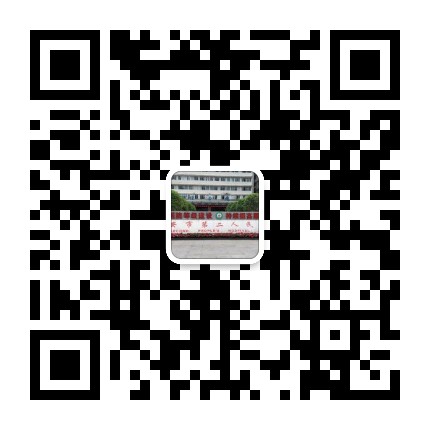 医院地址：雅安市雨城区南三路48号     联系人：杜老师联系电话：18123486027  0835-2625854简历投递邮箱：519277861@qq.com                                                                                                   招聘微信科室专业人数学历要求备注麻醉科麻醉学2本科及以上 具有执业医师证者优先B超室/放射科临床医学/医学影像学2本科及以上 具有执业医师证者优先ICU临床医学2本科及以上 具有执业医师证者优先急诊科临床医学2本科及以上 具有执业医师证者优先眼耳鼻喉科临床医学2本科及以上 具有执业医师证者优先儿科临床医学2本科及以上 具有执业医师证者优先研究生及以上学历、临床医技类相关专业、不限名额！研究生及以上学历、临床医技类相关专业、不限名额！研究生及以上学历、临床医技类相关专业、不限名额！研究生及以上学历、临床医技类相关专业、不限名额！研究生及以上学历、临床医技类相关专业、不限名额！